Exercice : Lisez les phrases du tableau, rédigez un petit texte de 10 lignes résumant vos réponses.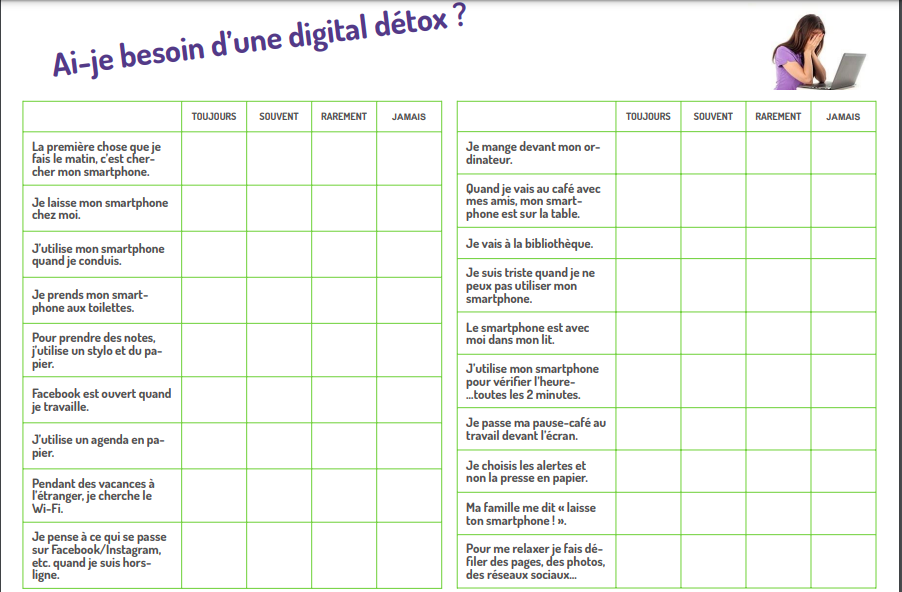 